Wahlprotokoll 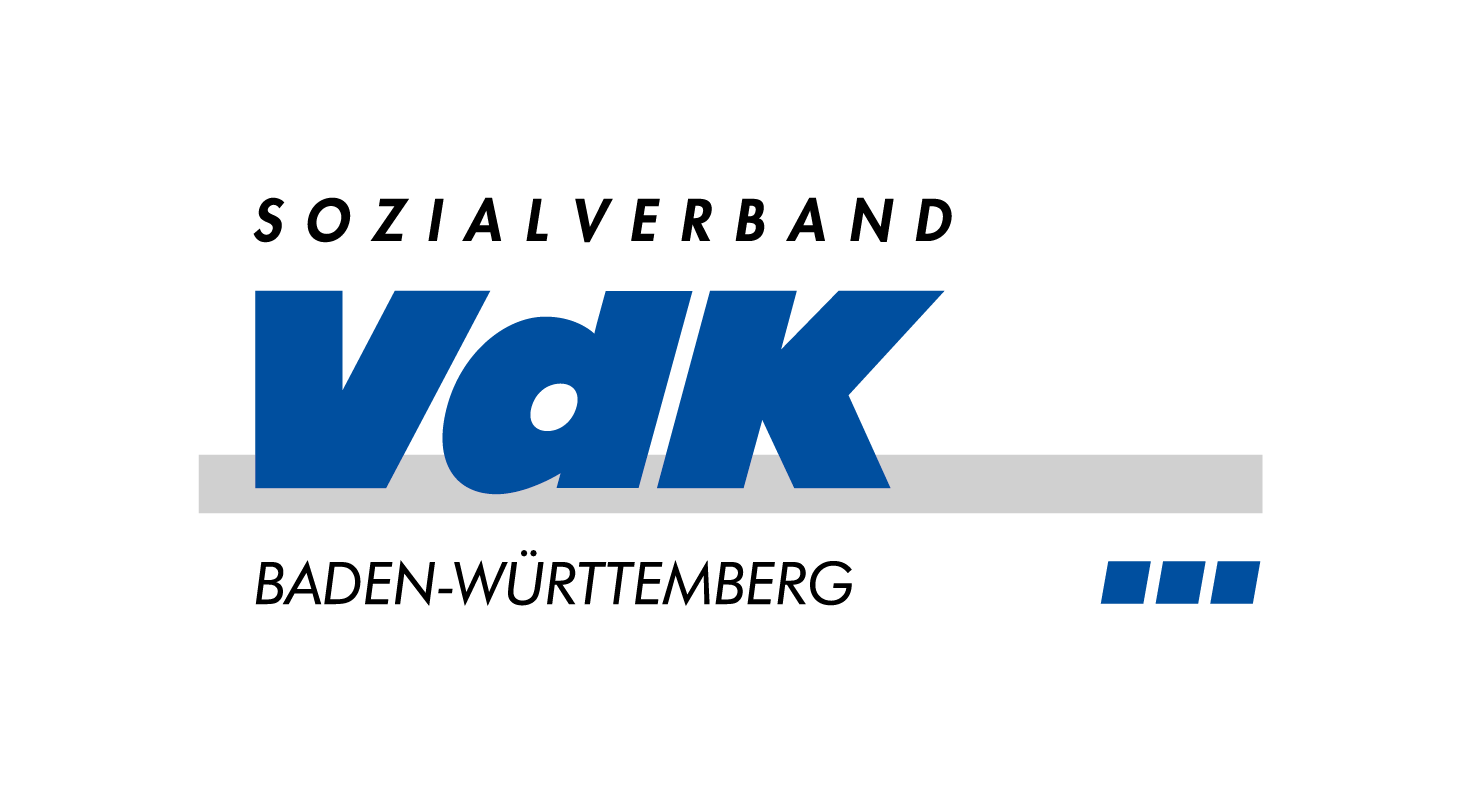 Wahl des _______________________________________       (Funktionsträger/-in)Vorgeschlagen und zur Kandidatur bereit erklären sich:__________________________________________________________________________________________________________________________________________________________________________________________________________________________________________________________________________________________________Somit stehen __________ Kandidaten zur schriftlichen, geheimen Wahl, wobei die einfache Mehrheit lt. Verbandssatzung entscheidet.Anwesende stimmberechtigte Delegierte:	 _____________________Abgegebene Stimmzettel: 			 _____________________Davon entfallen: 	__________ Stimmenthaltungen__________ Stimmen ungültig__________ Stimmen auf ________________________________________________ Stimmen auf ________________________________________________ Stimmen auf ________________________________________________ Stimmen auf ________________________________________________ Stimmen auf ______________________________________Zusammen also: 	__________ StimmenDamit ist ______________________________________zum ______________________________________ des Sozialverbands VdK,Ortsverband ______________________________________, gewählt.Auf Befragungen des Wahlleiters, ob diese/-r die Wahl annehme, antwortete sie/er mit _____________________________, den	________________Ort				DatumDer Wahlausschuss:_______________________      _______________________  	_______________________Wahlleiter/-in			Beisitzer/-in			Beisitzer/-in